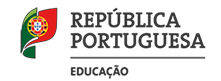 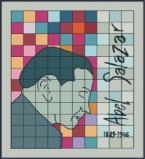 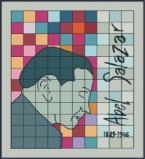 PROJETO SER ESCOLAExpetativas e comportamentos esperados na sala de aulaSer aluno AEPAS…         Agrupamento de Escolas Professor Abel Salazar – Guimarães (150812)             Escola EB 2,3 Abel Salazar – Ronfe, Guimarães (343638)